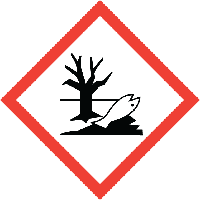 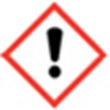 FRAGRANCE – SOFT TOWELS20% with Augeo Warning: May cause an allergic skin reaction. Causes serious eye irritation,Toxic to aquatic life with long lasting effects. IF IN EYES: Rinse cautiously with water for several minutes. Remove contact lenses, if present and easy to do. Continue rinsing. IF ON SKIN: Wash with plenty of soap and water. If skin irritation or rash occurs: Get medical advice/attention.Dispose of contents/container to approved disposal site, in accordancewith local regulations. Contains-,2-dimethyl-1,3-dioxolan-4-ylmethanol4-TERTBUTYLCYCLOHEXYL ACETATE, BENZYL SALICYLATE, ISOHEXENYLCYCLOPENTENYL CARBALDEHYDE, ISOPROPYLIDENEGLYCEROL.  ALPHA-ISOMETHYL IONONE, CITRONELLOL, EUGENOL, LAURALDEHYDE, LINALOOL,METHYL 2-OCTYNOATE, TETRAMETHYL ACETYLOCTAHYDRONAPHTHALENES,UNDEC-10-ENAL.May produce an allergic reactionMANUFACTURER – Your business name, 12 Any Street, Anywhere, Your County, AA12BB. Your telephone number 01234568910